BENSALEMBASEBALL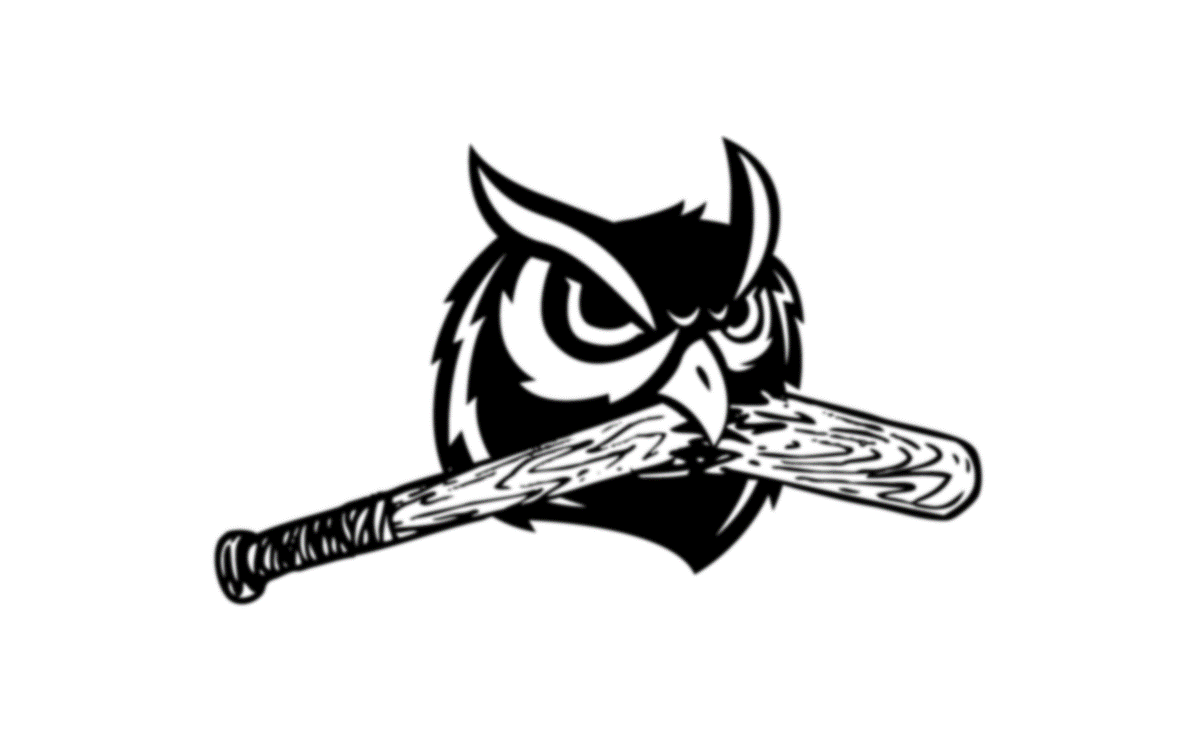 GOLF OUTINGBensalem Country ClubSaturday, October 10th , 2020SCHEDULE OF EVENTS               7:15 AM  -  Registration                 & Continental Breakfast              8:00 AM  -  Shotgun StartDinner and beverages at the Eddington House immediately following the golf outingProceeds to benefitsBensalem High SchoolBaseballAvailability is Limited!Act Now!$125.00 per Individual GolferIncludes:  green fees, beverage carts,continental breakfast and dinner andbeverages at the Eddington House$500.00 per foursome $100.00 per Hole SponsorName on Sponsor Sign:________________________________________________________________For further information please call:Harry Daut – 267-838-7240RESERVATION FORMName:  __________________________________Address:  ________________________________City: ___________ State: ____  Zip: __________Phone:  _________________________________Please reserve the following in my name: ____Golfers @ $125.00         $ _____________Foursome @ $500.00      $_____________Hole Sponser @ 100.00   $ _____________Donation                         $________              TOTAL DUE:            $________Make checks payable to: BHSSA1175 Elberta AvenueBensalem, PA  19020Name of Golfers: 1 ___________________________________2 ___________________________________3 ___________________________________4 ___________________________________Team Contact Person:___________________________________Name___________________________________Day Phone w/ area code___________________________________Evening Phone w/ area code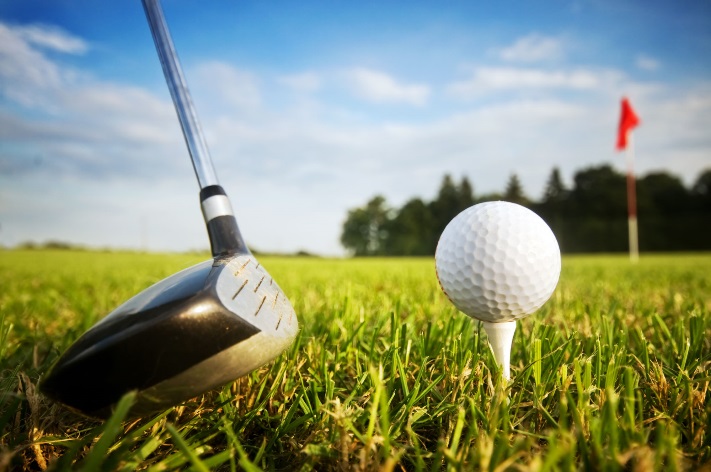 BENSALEM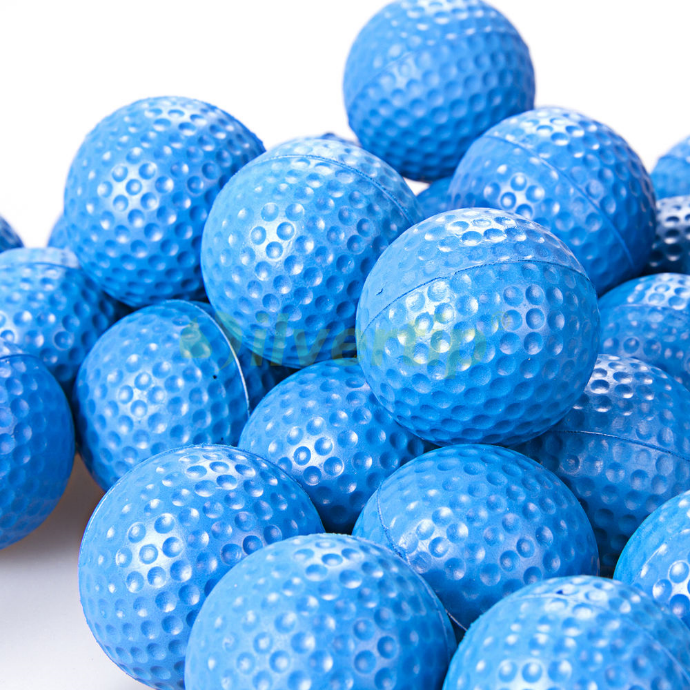 BASEBALLGOLF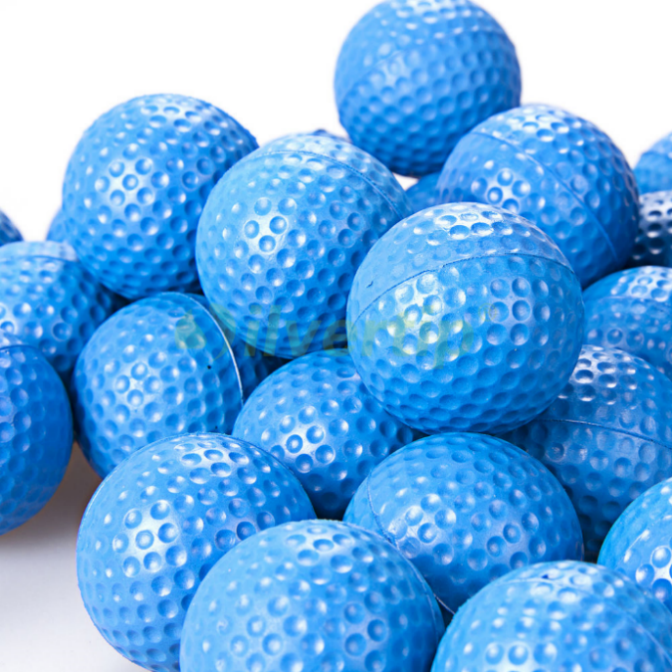 OUTINGSaturday September 19, 2020BENSALEM COUNTRY CLUB2000 Brown AvenueBensalem, PA  19020